Advanced Manufacturing Growth Fund
Round 2Contents1.	Advanced Manufacturing Growth Fund: Round 2 processes	42.	About the grant program	52.1.	About the Advanced Manufacturing Growth Fund - Round 2 grant opportunity	53.	Grants available	63.1.	Project duration	64.	Eligibility criteria	64.1.	Who is eligible?	64.2.	Additional eligibility requirements	64.3.	Who is not eligible?	65.	Eligible grant activities	75.1.	Eligible projects	75.2.	Eligible activities	75.3.	Eligible expenditure	76.	The merit criteria you need to address	76.1.	Merit criterion 1	86.2.	Merit criterion 2	86.3.	Merit criterion 3	87.	How to apply	87.1.	Attachments to the application	97.2.	Timing of grant opportunity	97.3.	Joint applications	108.	The selection process	108.1.	Final decision	119.	Notification of application outcomes	1110.	If your application is successful	1110.1.	Grant agreement	1110.2.	Standard grant agreement	1110.3.	How we pay the grant	1110.4.	How we monitor your project	1210.5.	Progress reports	1210.6.	Final report	1210.7.	Ad-hoc report	1310.8.	Independent audit report	1310.9.	Compliance visits	1310.10.	Grant agreement variations	1310.11.	Keeping us informed	1310.12.	Evaluation	1410.13.	Tax obligations	1410.14.	Grant acknowledgement	1411.	Conflicts of interest	1411.1.	Your conflict of interest responsibilities	1411.2.	Our conflict of interest responsibilities	1512.	How we use your information	1512.1.	How we handle your confidential information	1512.2.	When we may disclose confidential information	1512.3.	How we use your personal information	1612.4.	Public announcement	1612.5.	Freedom of information	1713.	Enquiries and feedback	17Appendix A.	Definitions of key terms	18Appendix B.	Eligible expenditure	2013.1.	How we verify eligible expenditure	2013.2.	Plant and equipment expenditure	2013.3.	Labour expenditure	2113.4.	Labour on-costs and administrative overhead	2213.5.	Contract expenditure	2213.6.	Other eligible expenditure	23Appendix C.	Ineligible expenditure	24Appendix D.	Advanced Manufacturing Growth Fund External Accountant Declaration	26Advanced Manufacturing Growth Fund: Round 2 processesThe Advanced Manufacturing Growth Fund is designed to achieve Australian Government objectives This grant opportunity is part of the above Grant Program which contributes to the Department of Industry, Innovation and Science’s Outcome 1. Enabling growth and productivity for globally competitive industries through supporting science and commercialisation, growing business investment and improving business capability and streamlining regulation. The Department of Industry, Innovation and Science works with stakeholders to plan and design the grant program according to the Commonwealth Grants Rules and Guidelines.The grant opportunity opensWe publish the grant guidelines on business.gov.au and GrantConnectYou complete and submit a grant applicationWe assess all grant applicationsWe assess the applications against eligibility criteria and notify you if you are not eligible.We assess eligible applications against the merit criteria including an overall consideration of value with relevant money and compare it to other eligible applications.We make grant recommendationsWe provide advice to the Minister on the merits of each application. Grant decisions are madeThe Minster decides which applications are successful.We notify you of the outcomeWe advise you of the outcome of your application. We may not notify unsuccessful applicants until grant agreements have been executed with successful applicants.We enter into a grant agreementWe will enter into a grant agreement with successful applicants. Delivery of grantYou undertake the grant activity as set out in your grant agreement. We manage the grant by working with you, monitoring your progress and making payments.Evaluation of the Advanced Manufacturing Growth Fund – Round 2We evaluate the specific grant activity and Advanced Manufacturing Growth Fund as a whole. We base this on information you provide to us and that we collect from various sources. About the grant programThe $47.5 million Advanced Manufacturing Growth Fund (the program) will run over 4 years from 2017-18 to 2020-21. The program was announced as part of the Advanced Manufacturing Fund in the 2017-18 Budget. The program supports the Australian Government’s commitment to transition the manufacturing sector to globally focussed, high skill, advanced manufacturing.This includes using:advanced technologiesdesign and engineering excellenceinnovative business processesthat improve the overall efficiency and competitiveness of firms and the broader economy. Advanced manufacturing is a broad set of enabling technologies, processes and practices that businesses, from a wide range of industry sectors, can adopt to improve their productivity and competitiveness. The program will support the Australian Government’s goals by funding capital projects to establish and expand advanced manufacturing activities in Victoria and South Australia. Applicants in South Australia and Victoria will compete for the same pool of funding. Grants will include support for small and medium sized firms that have capability to access and capture market opportunities in Australia and/or internationally.The intended outcomes of the program are:increased investment in advanced manufacturing activities in Victoria and South Australiaan Australian manufacturing sector that continues to transition from traditional, heavy industrial processes to knowledge-based manufacturing of higher value products.We administer the program according to the Commonwealth Grants Rules and Guidelines (CGRGs).The Minister may approve additional funding for the program from time to time.About the Advanced Manufacturing Growth Fund - Round 2 grant opportunityThese guidelines contain information for round 2 grants. There is $16.4 million in grant funding allocated for round 2 of the program.This document sets out:the eligibility and merit criteriahow we consider and assess grant applicationshow we monitor and evaluate grantees responsibilities and expectations in relation to the opportunity.The Department of Industry, Innovation and Science (the department) is responsible for administering the grant opportunity.We have defined key terms used in these guidelines in appendix A.You should read this document carefully before you fill out an application.Grants availableThe grant amount will be up to one third of eligible project costs.The minimum grant amount is $500,000.The maximum grant amount is $2.5 million.Up to one third of your total eligible project costs can be funded from any government grants or assistance. Projects must have at least $1.5 million in eligible expenditure. Project durationYou must complete your round 2 project by 30 June 2020.Eligibility criteriaWe cannot consider your application if you do not satisfy all eligibility criteria. Who is eligible?To be eligible you must:be a small or medium enterprise (SME) with up to 199 full time equivalent employees be an entity incorporated in Australia, and a trading corporation, where your trading activitiesform a sufficiently significant proportion of the corporation’s overall activities as to merit it being described as a trading corporation; orare a substantial and not merely peripheral activity of the corporationbe non-tax exempthave an Australian Business Number (ABN), andbe registered for the Goods and Services Tax (GST).Joint applications are acceptable, provided you have a lead applicant who is the main driver of the project and is eligible to apply. You must have a formal arrangement in place with all parties. For further information on joint applications, refer to section 7.3.Additional eligibility requirementsIn order to be eligible you must provideevidence from your board (or chief executive officer or equivalent if there is no board) that the project is supported, and that you can complete the project and meet the costs of the project not covered by grant fundingan external Accountant Declaration that confirms you can fund your share of the project costs. You must use the Accountant Declaration form in Appendix D. Who is not eligible?You are not eligible to apply if you are:tax exemptan individual, partnership or trust (however, an incorporated trustee may apply on behalf of a trust where it meets the eligibility criteria set out above)a Commonwealth, State, Territory or local government agency or body (including government business enterprises. Eligible grant activitiesEligible projectsTo be eligible your project must:include eligible activities and eligible expenditurehave at least $1.5 million in eligible expenditureoccur in Victoria or South Australia (or both). Eligible activitiesEligible activities must directly relate to the project and must include:buying, constructing, installing or commissioning of manufacturing capital equipment.Eligible activities may includedesign and engineering activities directly related to the projectfit-out, alterations and/or extensions to buildings directly related to the projecttraining directly related to the project.The activities must result in commercial production ready manufacturing. Product development activities are not eligible. If your project involves relocating manufacturing operations to South Australia or Victoria (either from another Australian state or territory or from another country), only activities directly related to new or additional capability are eligible. No other activities associated with relocation are eligible.We may also approve other related activities.Eligible expenditureYou can only spend grant funds on eligible expenditure you have incurred on an agreed project as defined in your grant agreementFor guidelines on eligible expenditure, see appendix BFor guidelines on ineligible expenditure, see appendix C.We may update the guidelines on eligible expenditure from time to time. If your application is successful, the version in place when you submitted your application applies to your project. You must incur the project expenditure between the project start and end date for it to be eligible unless stated otherwise.You must not commence your project until we execute your grant agreement.The merit criteria you need to addressTo be competitive, you will need to address all merit criteria in your application. We will assess your application against each merit criterion using the weighting indicated.The application form asks questions that relate to the merit criteria below. The amount of detail and supporting evidence you provide in your application should be relative to the project size, complexity and grant amount requested. The application form displays size limits for answers.We will only award funding to applications that score highly against all merit criteria, as these represent best value for money.Merit criterion 1The advanced manufacturing benefits for your business and the broader economy (40 points) Describe the business case for the project and provide information that demonstrates:the extent your project will use advanced manufacturing technologies, design and engineering excellence and innovative business processes how the project will improve the efficiency and competitiveness of your businessthe market opportunity for your project in Australia and/or internationally, and how you will take advantage of this opportunitythe broader economic benefits from your project.Merit criterion 2Impact of grant funding on your project (20 points)You should demonstrate this through identifying:the likelihood that your project would not proceed without the grant. Explain how the grant will positively impact your project, for instance in terms of size, scale and timingthe total additional investment the grant will leverage and explain how this benefits your project. You are required to contribute at least two thirds of the total eligible project expenditure.Merit criterion 3Your capacity, capability and resources to deliver the project (40 points)You should demonstrate this through identifying:your track record managing similar projects and access to personnel with the right skills and experience, including management and technical staffyour access, or future access to, any infrastructure, capital equipment, technology, intellectual property and required regulatory or other approvals.How to applyBefore applying you should read and understand these guidelines, the sample application form and the sample grant agreement published on business.gov.au.You can only submit an application during a funding round.To apply, you must:complete the online program application form on business.gov.auprovide all the information requested address all eligibility and merit criteria include all necessary attachmentsWhen you submit your online application, we will provide you with an automated receipt number and a link. The link goes to a page where you can enter your email address to receive acknowledgment and a copy of your complete application. You are responsible for making sure your application is complete and accurate. Giving false or misleading information is a serious offence under the Criminal Code 1995 (Cth). If we consider that you have provided false or misleading information we may not progress your application. If you find an error in your application after submitting it, you should call us immediately on 13 28 46.If we find an error or information that is missing, we may ask for clarification or additional information from you that will not change the nature of your application. However, we can refuse to accept any additional information from you that would change your submission after the application closing time. You may submit a round 2 application for the same (or similar) round 1 project. You should include new information to address any weaknesses identified in your previous application. If a new application is substantially the same as a previous ineligible or unsuccessful application, we may refuse to consider it for merit assessment. If you need further guidance around the application process or if you are unable to submit an application online contact us at business.gov.au or by calling 13 28 46.Attachments to the applicationWe require the following documents with your application:project planbudget planevidence of support from the board, CEO or equivalenttrust deed (where applicable)external accountant declaration (template provided on business.gov.au) You must attach supporting documentation to the application form in line with the instructions provided within the form. You should only attach requested documents. We will not consider information in attachments that we do not request.Timing of grant opportunity You can only submit an application between the published opening and closing dates. We cannot accept late applications. If you are successful we expect you will be able to commence your project within 5 months of the application close date.Table 1: Expected timing for this grant opportunity Joint applicationsWe recognise that some organisations may want to join together as a group to deliver a project. In these circumstances, you must appoint a lead organisation. Only the lead organisation can submit the application form and enter into the grant agreement with the Commonwealth. The application should identify all other members of the proposed group and include a letter of support from each of the project partners. Each letter of support should include:details of the project partneran overview of how the project partner will work with the lead organisation and any other project partners in the group to successfully complete the projectan outline of the relevant experience and/or expertise the project partner will bring to the groupthe roles/responsibilities the project partner will undertake, and the resources it will contribute (if any)details of a nominated management level contact officer.You must have a formal arrangement in place with all parties. The selection processWe first assess your application against the eligibility criteria and then against the merit criteria. Only eligible applications will proceed to the merit assessment stage. We refer your application to an independent assessment committee comprising an independent chairperson, a representative from the Advanced Manufacturing Growth Centre, business representatives with knowledge of South Australian and Victorian manufacturing and a departmental officer as an ex-officio member. The assessment committee may also seek additional advice from independent technical experts.The committee will assess your application against the merit criteria and compare it to other eligible applications in a funding round before recommending which projects to fund.To recommend an application for funding it must score highly against each merit criterion. While we assess all applications against the same merit criteria, we will score your application relative to the project size, complexity and grant amount requested. The evidence you provide to support your application should be proportional to the size and complexity of your project.If the selection process identifies unintentional errors in your application, we may contact you to correct or clarify the errors, but you cannot make any material alteration or addition. Final decisionThe Minister for Industry, Innovation and Science decides which grants to approve taking into account the recommendations of the committee and the availability of grant funds.The Minister’s decision is final in all matters, including:the approval of applications for fundingthe amount of grant funding awardedthe terms and conditions of funding.We cannot review decisions about the merits of your application.The Minister will not approve funding if there is insufficient program funds available across relevant financial years for the program.Notification of application outcomesIf you are successful, you will receive a written offer, including any specific conditions attached to the grant.If you are unsuccessful, we will notify you in writing and give you an opportunity to discuss the outcome with us. If your application is successfulGrant agreementYou must enter into a grant agreement with the Commonwealth. A sample grant agreement is available on business.gov.au.We must execute a grant agreement with you before we can make any payments. You must not start any Advanced Manufacturing Growth Fund activities until a grant agreement is executed.The approval of your grant may have specific conditions determined by the assessment process or other considerations made by the Minister. We will identify these in the offer of funding. If you enter an agreement under the Advanced Manufacturing Growth Fund, you cannot fund more than one-third of total eligible expenditure for your project through grants from Commonwealth, State or Territory granting programs. The Commonwealth may recover grant funds if there is a breach of the grant agreement.Standard grant agreementWe will use a standard grant agreement for all projects. You will have 45 days from the date of a written offer to execute this grant agreement with the Commonwealth (‘execute’ means both you and the Commonwealth have signed the agreement). During this time, we will work with you to finalise details. The offer may lapse if both parties do not sign the grant agreement within this time. Under certain circumstances, we may extend this period. We base the approval of your grant on the information you provide in your application. We will review any required changes to these details to ensure they do not impact the project as approved by the Minister.How we pay the grantThe grant agreement will state the:maximum grant amount we will payproportion of eligible expenditure covered by the grant (grant percentage)We will not exceed the maximum grant amount under any circumstances. If you incur extra costs, you must meet them yourself.We will make an initial payment on execution of the grant agreement. We will make subsequent payments as you achieve milestones in arrears, based on your actual eligible expenditure. Payments are subject to satisfactory progress on the project.We set aside 10 per cent of the total grant funding for the final payment. We will pay this when you submit a satisfactory final report demonstrating you have completed outstanding obligations for the project. We may need to adjust your progress payments to align with available program funds across financial years and/or to ensure we retain a minimum 10 per cent of grant funding for the final payment.How we monitor your projectYou must submit reports in line with the grant agreement. We will provide sample templates for these reports as appendices in the grant agreement. You will also be able to download them from business.gov.au. We will remind you of your reporting obligations before a report is due. We will expect you to report on:progress against agreed project milestonescontributions of participants directly related to the project project expenditure, including expenditure of grant funds.The amount of detail you provide in your reports should be relative to the project size, complexity and grant amount. We will monitor the progress of your project by assessing reports you submit and may conduct site visits to confirm details of your reports if necessary. Occasionally we may need to re-examine claims, seek further information or request an independent audit of claims and payments. Progress reportsProgress reports must:include details of your progress towards completion of agreed project activitiesshow the total eligible expenditure incurred to datebe submitted by the report due date (you can submit reports ahead of time if you have completed relevant project activities).We will only make grant payments when we receive satisfactory progress reports. You must discuss any project or milestone reporting delays with us as soon as you become aware of them. Final reportWhen you complete the project, you must submit a final report.Final reports must:include the agreed evidence as specified in the grant agreementidentify the total eligible expenditure incurred for the projectbe submitted within 30 days of completing the projectbe in the format provided in the grant agreement.Ad-hoc reportWe may ask you for ad-hoc reports on your project. This may be to provide an update on progress, or any significant delays or difficulties in completing the project.Independent audit reportWe may ask you to provide an independent audit report. An audit report will verify that you spent the grant in accordance with the grant agreement. The audit report requires you to prepare a statement of grant income and expenditure. The report template is attached to the sample grant agreement.Compliance visitsWe may visit you during the project period to review your compliance with the grant agreement. We may also inspect the records you are required to keep under the grant agreement. For large or complex projects, we may visit you after you finish your project. We will provide you with reasonable notice of any compliance visit.Grant agreement variationsWe recognise that unexpected events may affect project progress. In these circumstances, you can request a variation to your grant agreement, including:changing project milestonesextending the timeframe for completing the project but within the maximum time period allowed in program guidelineschanging project activitiesNote the program does not allow for:an increase of grant funds.If you want to propose changes to the grant agreement, you must put them in writing before the grant agreement end date. We can provide you with a variation request template.If a delay in the project causes milestone achievement and payment dates to move to a different financial year, you will need a variation to the grant agreement. We can only move funds between financial years if there is enough program funding in the relevant year to allow for the revised payment schedule. If we cannot move the funds, you may lose some grant funding.You should not assume that a variation request will be successful. We will consider your request based on factors such as:how it affects the project outcomeconsistency with the program policy objective, grant opportunity guidelines and any relevant policies of the departmentchanges to the timing of grant paymentsavailability of program funds.Keeping us informedYou should let us know if anything is likely to affect your project or organisation. We need to know of any key changes to your organisation or its business activities, particularly if they affect your ability to complete your project, carry on business and pay debts due.You must also inform us of any changes to your:nameaddressesnominated contact detailsbank account details. If you become aware of a breach of terms and conditions under the grant agreement you must contact us immediately. You must notify us of events relating to your project and provide an opportunity for the Minister or their representative to attend.EvaluationWe will evaluate the program to determine the extent to which the funded activity is contributing to the program objectives and outcomes. We may use information from your application and project reports for this purpose. We may also interview you, or ask you for more information to help us understand how the grant impacted you and to evaluate how effective the program was in achieving its outcomes. We may contact you up to one year after you finish your project for more information to assist with this evaluation. Tax obligationsIf you are registered for the Goods and Services Tax (GST), we will add GST to your grant payment where applicable and provide you with a recipient created tax invoice. You are required to notify us if your GST registration status changes during the project period.Grants are assessable income for taxation purposes, unless exempted by a taxation law. We recommend you seek independent professional advice on your taxation obligations or seek assistance from the Australian Taxation Office. We do not provide advice on tax.Grant acknowledgementIf you make a public statement about a project funded under the program, you must acknowledge the grant by using the following:‘This project received grant funding from the Australian Government.’Conflicts of interestYour conflict of interest responsibilitiesA conflict of interest will occur if your private interests conflict with your obligations under the grant. Conflicts of interest could affect the awarding or performance of your grant. A conflict of interest can be:real (or actual)apparent (or perceived)potential.We will ask you to declare, as part of your application, any perceived or existing conflicts of interests or that, to the best of your knowledge, there is no conflict of interest.If you later identify that there is an actual, apparent, or potential conflict of interest or that one might arise in relation to your grant, you must inform us in writing immediately.Our conflict of interest responsibilitiesWe recognise that conflicts of interest may arise with our staff, technical experts, committee members and others delivering the program between:their program duties, roles and responsibilities and their private interests.We manage our conflicts of interest according to the APS Code of Conduct (section 13 (7) of the Public Service Act 1999 (Cth)). We publish our conflict of interest policy on the department's website.Program officials must declare any conflicts of interest. If we consider a conflict of interest is a cause for concern, that official will not take part in the assessment of relevant applications under the program.How we use your informationUnless the information you provide to us is:confidential information as per 12.1, orpersonal information as per 12.3,we may share the information with other government agencies for a relevant Commonwealth purpose such as:to improve the effective administration, monitoring and evaluation of Australian Government programsfor researchto announce the awarding of grants.How we handle your confidential informationWe will treat the information you give us as sensitive and therefore confidential if it meets all of the following conditions:you clearly identify the information as confidential and explain why we should treat it as confidentialthe information is commercially sensitivedisclosing the information would cause unreasonable harm to you or someone elseyou provide the information with an understanding that it will stay confidential.When we may disclose confidential informationWe may disclose confidential information:to the committee and our Commonwealth employees and contractors, to help us manage the program effectivelyto the Auditor-General, Ombudsman or Privacy Commissionerto the responsible Minister or Assistant Ministerto a House or a Committee of the Australian Parliament.We may also disclose confidential information ifwe are required or authorised by law to disclose ityou agree to the information being disclosed, orsomeone other than us has made the confidential information public.How we use your personal informationWe must treat your personal information according to the Australian Privacy Principles (APPs) and the Privacy Act 1988 (Cth). This includes letting you know:what personal information we collectwhy we collect your personal information to whom we give your personal information.We may give the personal information we collect from you to our employees and contractors, the committee, and other Commonwealth employees and contractors, so we can:manage the programresearch, assess, monitor and analyse our programs and activities.We, or the Minister, may:announce the names of successful applicants to the publicpublish personal information on the department’s websites.You may read our Privacy Policy on the department’s website for more information on:what is personal informationhow we collect, use, disclose and store your personal informationhow you can access and correct your personal information.Public announcementWe will publish non-sensitive details of successful projects on GrantConnectand business.gov.au. We are required to do this by the Commonwealth Grants Rules and Guidelines and the Australian Government Public Data Policy Statement, unless otherwise prohibited by law. This information may include:name of your organisationtitle of the projectdescription of the project and its aimsamount of grant funding awardedAustralian Business Numberbusiness locationyour organisation’s industry sector.We publish this information to ensure open access to non-sensitive data within Australian Government agencies to enable greater innovation and productivity across all sectors of the Australian economy.Freedom of informationAll documents in the possession of the Australian Government, including those about the program, are subject to the Freedom of Information Act 1982 (Cth) (FOI Act).The purpose of the FOI Act is to give members of the public rights of access to information held by the Australian Government and its entities. Under the FOI Act, members of the public can seek access to documents held by the Australian Government. This right of access is limited only by the exceptions and exemptions necessary to protect essential public interests and private and business affairs of persons in respect of whom the information relates.If someone requests a document under the FOI Act, we will release it (though we may need to consult with you and/or other parties first) unless it meets one of the exemptions set out in the FOI Act.Enquiries and feedbackFor further information or clarification, you can contact us on 13 28 46 or by web chat or through our online enquiry form on business.gov.au.We may publish answers to your questions on our website as Frequently Asked Questions.Our Customer Service Charter is available at business.gov.au. We use customer satisfaction surveys to improve our business operations and service.If you have a complaint, call us on 13 28 46. We will refer your complaint to the appropriate manager.If you are not satisfied with the way we handle your complaint, you can contact: Head of Division 
AusIndustry – Business ServicesDepartment of Industry, Innovation and ScienceGPO Box 2013
CANBERRA ACT 2601You can also contact the Commonwealth Ombudsman with your complaint (call 1300 362 072). There is no fee for making a complaint, and the Ombudsman may conduct an independent investigation.Definitions of key termsEligible expenditureThis section provides guidelines on the eligibility of expenditure. We may update these guidelines from time to time, so you should make sure you have the current version from the business.gov.au website before preparing your application.The Program Delegate makes the final decision on what is eligible expenditure and may give additional guidance on eligible expenditure if required.To be eligible, expenditure must:be incurred by you within the project periodbe a direct cost of the project be incurred by you to undertake required project audit activitiesmeet the eligible expenditure guidelines.How we verify eligible expenditureIf your application is successful, we will ask you to verify the project budget that you provided in your application when we negotiate your grant agreement. You may need to provide evidence such as quotes for major costs. The grant agreement will include details of the evidence you may need to provide when you achieve certain milestones in your project. This may include evidence related to eligible expenditure.If requested, you will need to provide the agreed evidence along with your progress reports.You must keep payment records of all eligible expenditure, and be able to explain how the costs relate to the agreed project activities. At any time, we may ask you to provide records of the expenditure you have paid. If you do not provide these records when requested, the expense may not qualify as eligible expenditure. At the end of the project, you will be required to provide an independent financial audit of all eligible expenditure from the project.Plant and equipment expenditureWe consider costs of acquiring, designing, engineering, automating, digitising or construction of, plant and equipment, as well as any related commissioning costs as eligible expenditure. You must list commissioning costs as a separate item within the project budget in the application form, and on reports of expenditure during project milestones.We cannot consider any expenditure paid before the project start date as eligible expenditure. Commissioning and installation costs of plant and equipment paid for before the start date is not eligible expenditure even if these costs are paid after the project start date.You may purchase, lease (finance lease or operating lease under certain conditions) or build plant and equipment. In claiming the purchase price of capital items, you must take out any costs related to financing, including interest. You can claim related freight and installation costs on capital expenditure.Eligible costs for plant and equipment will normally need to be on your balance sheet.We will only consider costs for plant and equipment not on your balance sheet under certain circumstances. We will only consider project costs with an operating lease to be eligible if:you integrate the plant or equipment into your manufacturing process; andyou cannot transfer the plant or equipment and the lease period is at least 4 years.Where you need to pay in instalments to purchase capital items (for example deposits, payment on installation, or payment on commissioning), you can claim the grant amount for the items progressively across multiple progress reports up to the end of the project period. Alternatively, you can choose to claim the full amount in a single report, when you pay for the capital item.For leased items, you will need to show an executed copy of the lease identifying the capital cost of the item and the lease period. We can pay you the full grant entitlement when:you have received the capital item you have entered into a formal lease agreement, andyou make the initial payment.You may show expenditure on plant and equipment by providing evidence ofpurchase pricepayments (e.g. tax invoices and receipts from suppliers confirming payment)commitment to pay for the capital item (e.g. supplier contract, purchase order or executed lease agreement)receipt of capital items (e.g. supplier or freight documents)associated costs such as freight and installation (e.g. supplier documents)the capital item on your premises (e.g. date stamped photographic evidence).If you claim expenditure for the construction of plant and equipment, we limit this tothe costs of materialsdirect construction labour salary costscontractor costsfreight and establishment costs.Evidence for construction expenditure may include purchase orders, invoices, payment documentation, photographic evidence (date stamped) of the capital item in your premises and details of labour costs.Grant payments for capital items may affect your tax obligations. We recommend that you seek independent professional advice on tax related matters.Labour expenditureEligible labour expenditure for the grant covers the direct labour costs of employees you directly employ on the core elements of the project. We consider a person an employee when you pay them a regular salary or wage, out of which you make regular tax instalment deductions.Up to 20 per cent of the total amount of eligible labour expenditure claimed can be for technical program management costs. Administration activities are not deemed eligible labour expenditure. We do not consider labour expenditure for leadership or administrative staff (such as CEOs, CFOs, accountants and lawyers) as eligible expenditure, even if they are doing project management tasks. Eligible salary expenditure includes an employee’s total remuneration package as stated on their Pay As You Go (PAYG) Annual Payment Summary submitted to the ATO. We consider salary-sacrificed superannuation contributions as part of an employee’s salary package if the amount is more than what the Superannuation Guarantee requires.The maximum salary for an employee, director or shareholder, including packaged components that you can claim through the grant is $150,000 per financial year. For periods of the project that do not make a full financial year, you must reduce the maximum salary amount you claim proportionally.You can only claim eligible salary costs when an employee is working directly on agreed project activities during the agreed project period. Labour on-costs and administrative overheadYou may increase eligible salary costs by an additional 30% allowance to cover on-costs such as employer paid superannuation, payroll tax, workers compensation insurance, and overheads such as office rent and the provision of computers. You should calculate eligible salary costs using the formula below:You cannot calculate labour costs by estimating the employee’s worth. If you have not exchanged money (either by cash or bank transactions) we will not consider the cost eligible. 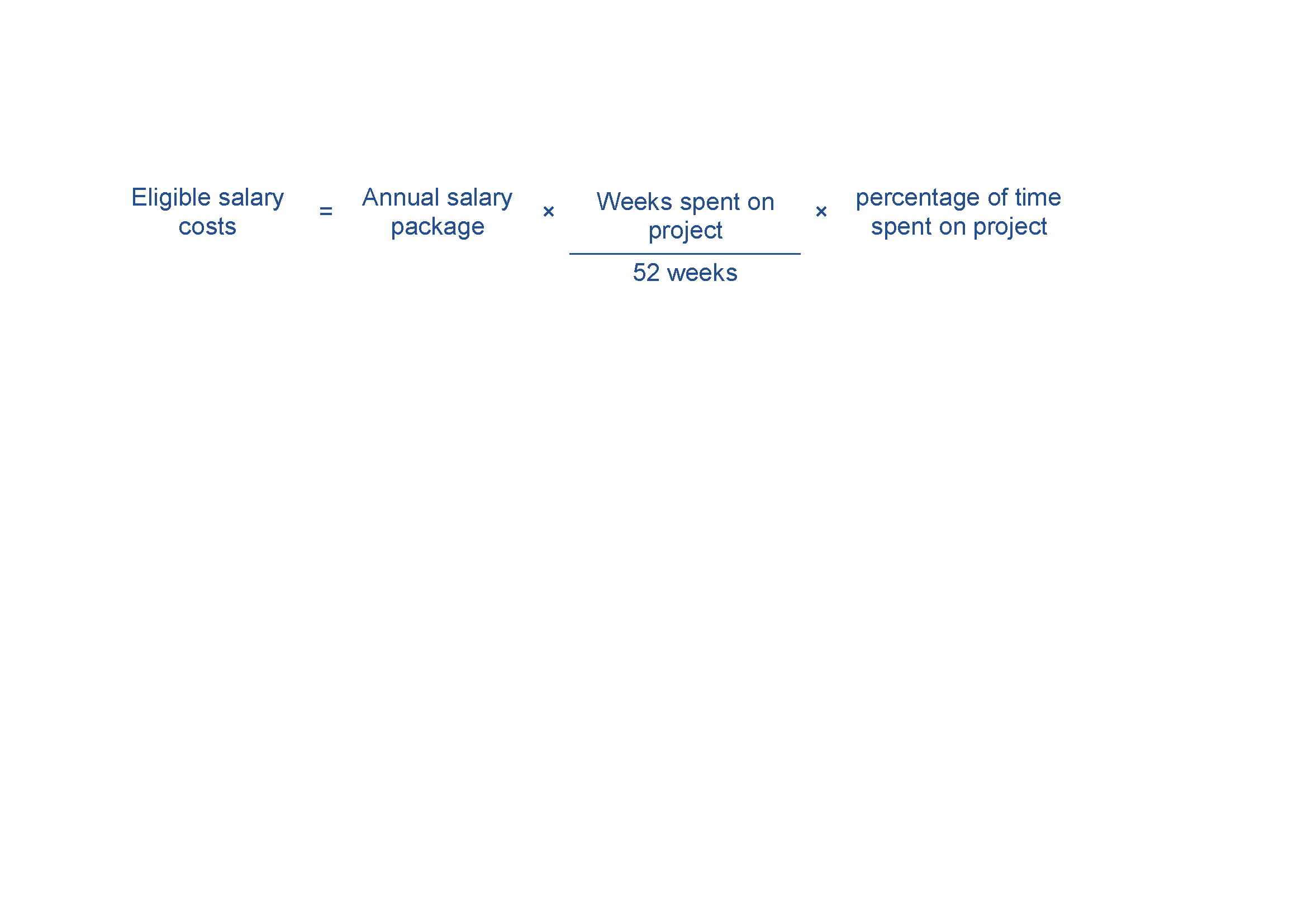 Evidence you will need to provide can include:details of all personnel working on the project, including name, title, function, time spent on the project and salaryATO payment summaries, pay slips and employment contracts.Contract expenditureEligible contract expenditure is the cost of any agreed project activities that you contract others to do. These can include contracting:another organisationan individual who is not an employee, but engaged under a separate contract.All contractors must have a written contract prior to starting any project work—for example, a formal agreement, letter or purchase order which specifies:the nature of the work they perform the applicable fees, charges and other costs payable.Invoices from contractors must contain:a detailed description of the nature of the workthe hours and hourly rates involvedany specific plant expenses paid. Invoices must directly relate to the agreed project, and the work must qualify as an eligible expense. The costs must also be reasonable and appropriate for the activities performed.We will require evidence of contractor expenditure that may include:an exchange of letters (including email) setting out the terms and conditions of the proposed contract workpurchase orderssupply agreementsinvoices and payment documents.You must ensure all project contractors keep a record of the costs of their work on the project. We may require you to provide a contractor’s records of their costs of doing project work. If you cannot provide these records, the relevant contract expense may not qualify as eligible expenditure.Other eligible expenditureOther eligible expenditures for the project may include:commissioningbuilding modifications where you own the modified asset. Modifications to leased buildings may be eligible, for example installing a clean room. You must use the leased building for activities related to your manufacturing process.staff training that directly supports the achievement of project outcomesfinancial auditing of project expenditurecosts you incur in order to obtain planning, environmental or other regulatory approvals during the project period. However, associated fees paid to the Commonwealth, state, territory and local governments are not eligiblecontingency costs up to a maximum of 10% of the eligible project costs. Note that we make payments based on actual costs incurred.Other specific expenditures may be eligible as determined by the Program Delegate.Evidence you need to supply can include supplier contracts, purchase orders, invoices and supplier confirmation of payments.Ineligible expenditureThis section provides guidelines on what we consider ineligible expenditure. We may update these guidelines from time to time, so you should make sure you have the current version from the business.gov.au website before preparing your application.The Program Delegate may impose limitations or exclude expenditure, or further include some ineligible expenditure listed in these guidelines in a grant agreement or otherwise by notice to you.Examples of ineligible expenditure include:research activities (other than design and engineering activities) not directly supporting eligible capital expenditure activitiesactivities, equipment or supplies that are already being supported through other sourcescosts incurred prior to you having an executed grant agreement any in-kind contributions financing costs, including interestcapital expenditure for the purchase of assets for everyday business activities such as office furniture and equipment, motor vehicles, computers, printers or photocopiers capital expenditure for construction, renovation or extension of facilities such as buildings and laboratories for everyday business activities (unless it directly relates to the project)costs involved in the purchase or upgrade/hire of software (including user licences) and ICT hardware (unless it directly relates to the project)costs such as rental, renovations and utilitiescosts related to relocating manufacturing operations that do not involve any new or additional manufacturing capabilitynon-project-related staff training and development costsinsurance costs (the participants must effect and maintain adequate insurance or similar coverage for any liability arising as a result of its participation in funded activities)debt financingcosts related to obtaining resources used on the project, including interest on loans, job advertising and recruiting, and contract negotiationsdepreciation of plant and equipment beyond the life of the projectmaintenance costscosts of purchasing, leasing, depreciation of, or development of landinfrastructure development costs, including development of road, rail, port or fuel delivery networks beyond the manufacturing sitesite preparation activities which are not directly related to, or for, the main purpose of advanced manufacturingopportunity costs relating to any production losses due to allocating resources to the agreed grant projectcosts of manufacturing production inputs not relating to commissioning new equipmentroutine operational expenses, including communications, accommodation, office computing facilities, printing and stationery, postage, legal and accounting fees and bank chargescosts related to preparing the grant application, preparing any project reports (except costs of independent audit reports we require) and preparing any project variation requestsThis list is not exhaustive and applies only to the expenditure of the grant funds. Other costs may be ineligible where we decide that they do not directly support the achievement of the planned outcomes for the project or that they are contrary to the objective of the program.You must ensure you have adequate funds to meet the costs of any ineligible expenditure associated with the project.Advanced Manufacturing Growth Fund
External Accountant DeclarationI declare that:	On the basis of the evidence [applicant name] has supplied to me, I consider that [applicant name] is able to fund its share of the cost of the proposed project from the following source of funding - [insert source of funding].	This opinion is based on the applicants share being [insert amount] out of total project expenditure of [insert amount].	The applicant is part of a consolidated group for tax purposes.	Yes 	No Signature	Signed on this 	      day       of 20  Opening date:14 December 2017Closing date and time:17.00pm AEDT on 28 February 2018Commonwealth policy entity:Department of Industry, Innovation and ScienceAdministering entityDepartment of Industry, Innovation and ScienceEnquiries:If you have any questions, contact us at business.gov.au.Date guidelines released:14 December 2017Type of grant opportunity:Open competitiveActivityTimeframeAssessment of applications12 weeks Approval of outcomes of selection process2 weeks Negotiations and award of grant agreements5 weeksNotification to unsuccessful applicantsAt the time of round 2 decisionsEarliest start date of projectAt the commencement of the grant agreementEnd date of grant commitment No later than 30 June 2020TermDefinitionAdvanced Manufacturing A broad set of enabling technologies, processes and practices that businesses from a wide range of industry sectors can adopt to improve their productivity and competitiveness.Advanced Manufacturing Growth CentreAn independent, not-for-profit company responsible for working with the advanced manufacturing sector to drive cultural change and increase the competitiveness of the sector in Australia. It is one of six Growth Centres established through the $250 million Growth Centre Initiative.Assessment Committee The body established to consider and assess eligible applications and make recommendations to the Minister for funding under the program.AusIndustryThe division of the same name within the department.Department The Department of Industry, Innovation and Science.Eligible activitiesThe activities undertaken by a grantee in relation to a project that are eligible for funding support as set out in 5.2.Eligible applicationAn application or proposal for grant funding under the program that the Program Delegate has determined is eligible for assessment in accordance with these guidelines.Eligible expenditureThe expenditure incurred by a grantee on a project and which is eligible for funding support as set out in 5.3.Eligible expenditure guidelinesThe guidelines that are at Appendix B.Grant agreementA legally binding contract between the Commonwealth and a grantee for the grant fundingGrant funding or grant fundsThe funding made available by the Commonwealth to grantees under the program.GranteeThe recipient of grant funding under a grant agreement.GuidelinesGuidelines that the Minister gives to the department to provide the framework for the administration of the program, as in force from time to time.MinisterThe Minister for Industry, Innovation and Science.Non-tax-exemptNot exempt from income tax under Division 50 of the Income Tax Assessment Act 1997 (Cth) or under Division 1AB of Part III of the Income Tax Assessment Act 1936 (Cth).Personal informationHas the same meaning as in the Privacy Act 1988 (Cth) which is:Information or an opinion about an identified individual, or an individual who is reasonably identifiable:whether the information or opinion is true or not; andwhether the information or opinion is recorded in a material form or not.Program DelegateAn AusIndustry general manager within the department with responsibility for the program.Program funding or Program fundsThe funding made available by the Commonwealth for the program.ProjectA project described in an application for grant funding under the program.Role/Title of person making declarationName EmployerContact detailsQualification 	Chartered Accountant	Certified Practicing Accountant	CPA Australia	Chartered Accountants Australia and New Zealand	Institute of Public AccountantsMembership number:Applicant’s name:Applicant’s ABN: